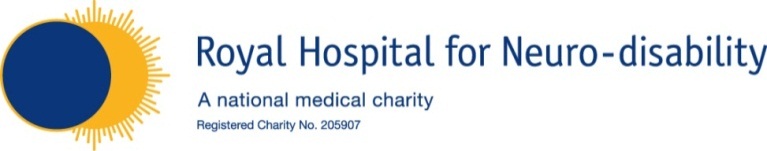 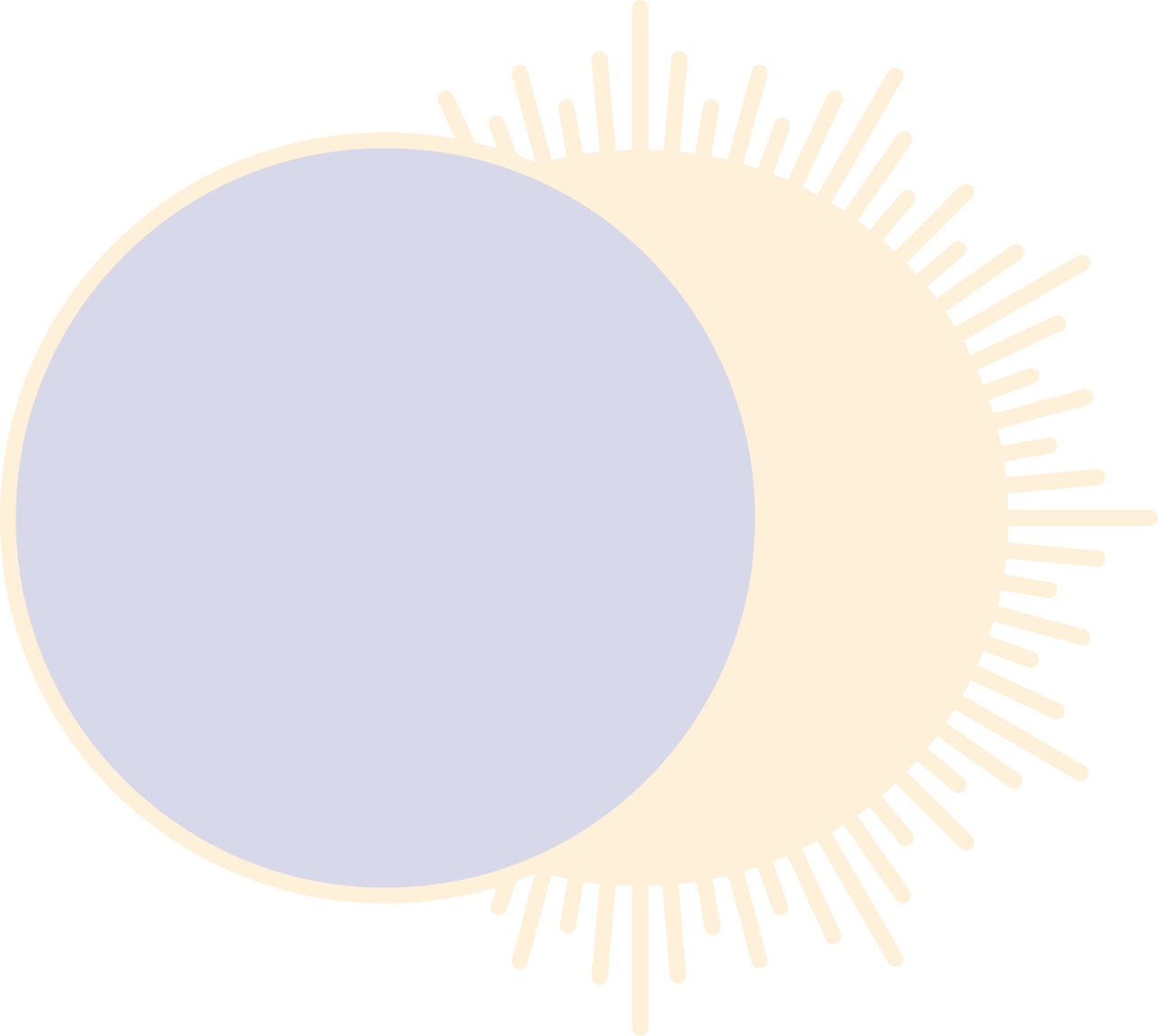 PROVISIONAL PROGRAMMECourse Cost: £330Monday 19th SeptemberMonday 19th September9.00Registration and welcome refreshments9.15Introduction to Splinting/Casting 9.30The physiological changes in muscle and connective tissue 10.00Management of Hypertonia10.45Refreshments11.00Clinical Reasoning in Splinting – ACPIN/COT guidelines12.00Casting demonstration - the elbow  Casting demonstration – the knee/backslab13.00Lunch13.45Casting practical – the elbow14.30Refreshments14.45Casting practical – the elbow17.00Discussion and closeTuesday 20th SeptemberTuesday 20th September9.00Refreshments 9.15Serial Casting Case Study10.15Refreshments10.30Casting Demo – Wrist/Hand11.15Casting Practical – Wrist/Hand12.30Lunch 13.30Casting Demonstration – resting ankle splint 14.15Refreshments14.30Practical Casting sessions – resting ankle splint16.30Discussion and closeTitle:      First Name:              Surname: Job Title:                                       Organisation:  Address:  Postcode:  Telephone:                                       Mobile:   Email:   Special dietary or other requirements:   PAYMENT METHODS:-                                                                            (Please tick your chosen method)            Cheque:    Please make cheque payable to The Royal Hospital for Neuro-disability and send for the attention                                   of Phili Denning            Credit Card: Card number:       	                                                Valid From:      	                     Expiry Date:                                                         Security  code:                         Invoice:                                    PO or other reference number:                     Invoicing address:       Accounts payable contact email:              Accounts payable contact tel:                                                 BACS     Please send to the following Natwest Bank, RHN General AccountSort code   				Account no. Please send your BACS remittance form as confirmation of payment.Your BACS reference:    If you are not self funding please confirm who has authorized your attendance on this course and the funding:Name:                                     Position:          Contact email:                       Tel:       Do you have any previous splinting/casting experience? If yes please specify: